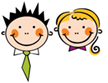 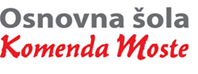 ŠPORTNAPOTKI ZA DELO NA DALJAVO - 3. č20.-24. 4. 2020Pri športu boš danes lahko izbiral/-a med:1. predlog: preživljanje časa v naravi. Sprehod v bližnji gozd, lovljenje po travniku, skrivalnice s starši ... Morda ti uspe neprekinjeno teči 5 minut v pogovornem tempu.2. predlog: 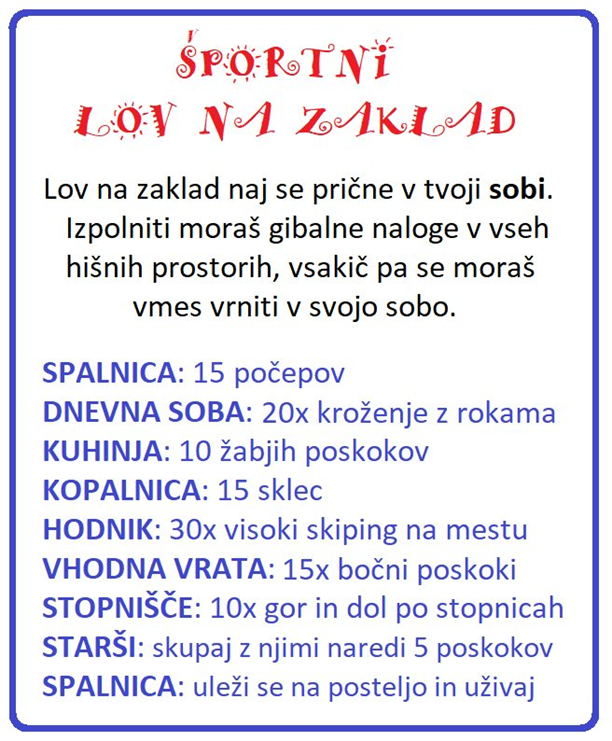 Pri današnji uri ŠPO lahko izbereš kaj iz preteklih tednov, kar ti je bilo zelo všeč. Morda so ti všeč spodnji predlogi: 1. predlog: z bratci, s sestricami ali starši po prostorih stanovanja skrijte določeno število nogavic. Priredite tekmo v iskanju nogavic. Vsak naj najde čim več parov. Še prej pa določite čas in nastavite alarm, ko se igra zaključi. 2. predlog: bowling s plastenkami. Potrebovali boste nekaj praznih plastenk in teniško žogico, s katero boste podirali keglje. 3. predlog: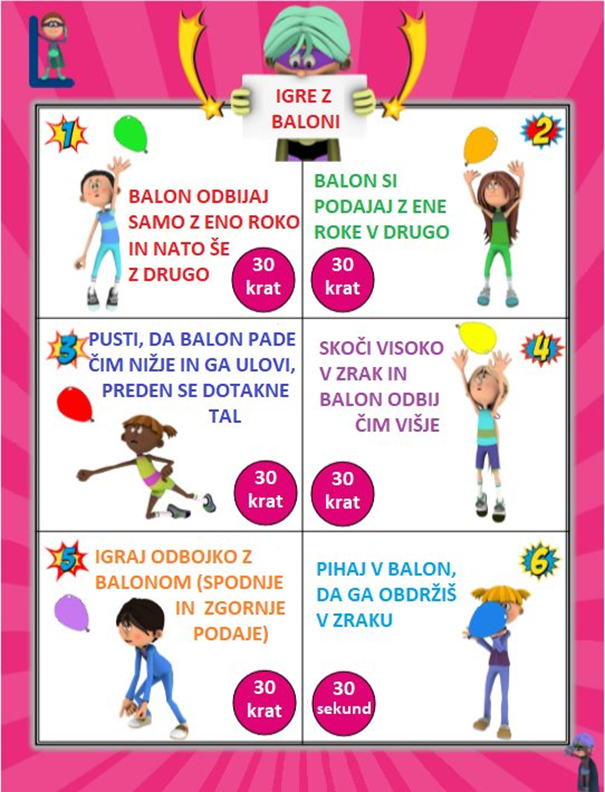 Pri današnji uri športa se boš najprej ogrel/-a, nato pa zaplesal/-a in ponovil/-a plese, ki si se jih naučil v 3. razredu ali pa v 2. razredu. Ne pozabi tudi na plese, ki si jih spoznal pri GUM. Ogrevanje:Potres v telesu. Stopi s stopali v širino bokov in rahlo pokrči kolena. Zmehčaj telo in ga začni stresati. Najprej stresi roke, nadaljuj z nogami in nato s celotnim telesom. Predstavljaj si, da je tvoje telo zajel potres, ki vztraja nekaj minut. 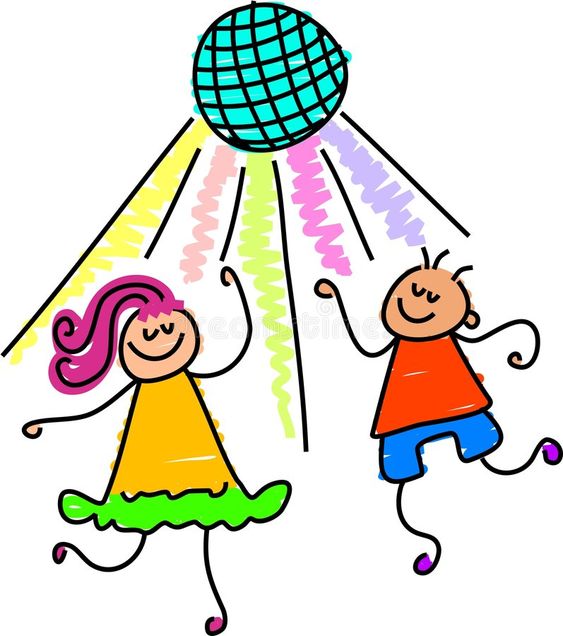 Pleši ob svoji najljubši glasbi. Morda pa ti je všeč Čokolada. Poglej si posnetek in zapleši. https://www.youtube.com/watch?v=jAlsCu863DM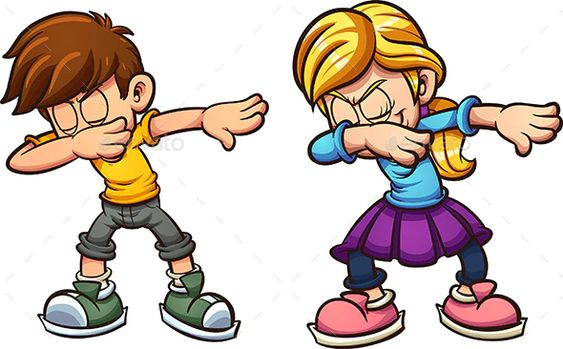 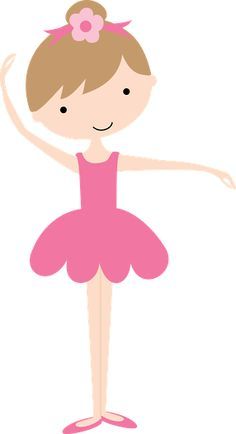 1. uraTEK/ŠPORTNI LOV NA ZAKLAD2. uraIGRE3. uraPLES